AfkrydsningsskemaAnvendelse af værnemidler og overfladedesinfektionSE DESUDEN PLAN I EOJHos borger:							Udfyldt af spl:Dato: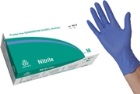 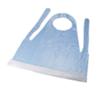 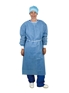 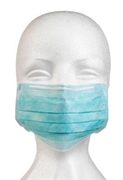 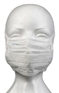 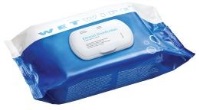 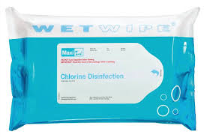 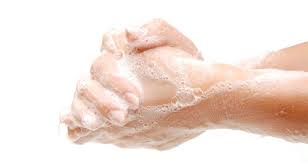 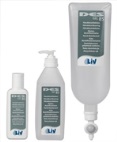 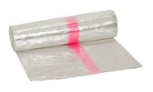 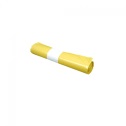 Opgave:handskerPlastikforklædeVæskeafvisende overtrækskittelMundbind     uden visirMundbind med visir/ brillerDesinfektionmed Ethanol, 70%Desinfektionmed klor, 1000 ppmHåndvaskHånddesinfektionVandopløselig poseGul sækRengøringDesinfektion af kontaktpunkterSkift af støvsugerfilter/ -poserSengeredning/ skift af linnedHåndtering af urent vasketøjØvre toiletteNedre toilette/ toiletbesøgSengebadBrusebadMundplejeHudplejeLejringKompressionsstrømperHjælp til mad og drikkeServering af mad og drikkeHjælp til medicinBT- og BS-måling, injektionerSårpleje/-behandlingTilsyn u/kontakt til borger/ inventarLuftvejsinfektionTræning